Sedlasti spoj s brtvom s valjanim prstenom SR160-224Jedinica za pakiranje: 1 komAsortiman: K
Broj artikla: 0055.0451Proizvođač: MAICO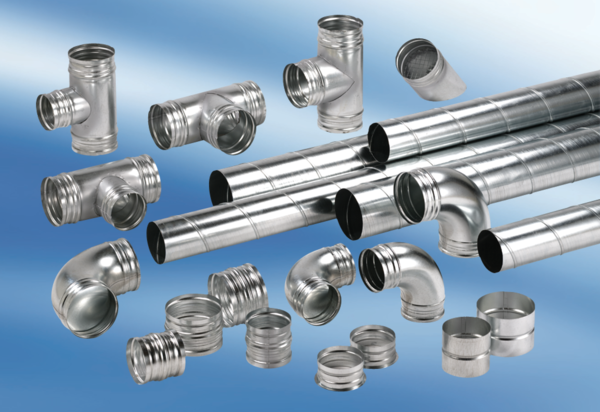 